UIT DIE PEN VAN DIE CEO (34/20) 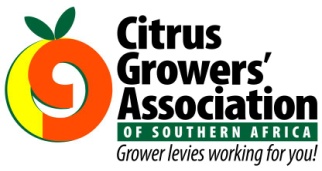 (Volg my op Twitter justchad_cga)Justin Chadwick 21 Augustus 2020CGA JAARVERSLAGHierdie week is die CGA se Jaarverslag aan alle lede gepos en op www.cga.co.za beskikbaar gestel. Maak asseblief tyd om die verslag te lees. 'n Uittreksel van die CEO se Verslag word hieronder gegee.  'n Woord wat dikwels gebruik word om die sitrusbedryf in Suider-Afrika te beskryf, is 'veerkragtigheid'. Een definisie van veerkragtigheid is “om te groei en te floreer wanneer daar uitdagings is en ook om terug te bons en te herstel van moeilike omstandighede”. As Google geraadpleeg word om uit te vind of veerkragtigheid 'n goeie ding is - word die volgende reaksie gekry – “In geheel bestaan ​​daar geen twyfel dat veerkragtigheid 'n nuttige en baie aanpasbare eienskap is, veral as gevolg van traumatiese gebeure. As dit egter te ver geneem word, kan dit individue op onmoontlike doelwitte laat fokus en hulle onnodig verdraagsaam teenoor onaangename of teenproduktiewe omstandighede maak. ”Ek wonder soms of die sitrusbedryf in Suider-Afrika nie té verdraagsaam teenoor teen-produktiewe omstandighede is nie. 'n Perfekte voorbeeld is die voortgesette fitosanitêre vereistes van sommige handelsvennote. Ondanks oorweldigende bewyse dat hierdie maatreëls sonder meriete en onnodig is, bestee die sitrusbedrywe in Suider-Afrika steeds aansienlik baie tyd en geld om aan die vereistes te voldoen. Die voorbeeldige rekord wat Suid-Afrika, Zimbabwe en Eswatini ten opsigte van hul fitosanitêre nakoming het, is 'n voorbeeld van die groot investering in navorsing, die aanvaarding van navorsingsresultate en die aanpassing om aan die vereistes te voldoen. Die bedryf moet baie uitstaande probleme met marktoegang oplos om markte te laat groei in ooreenstemming met die verwagte toename in volumes wat beskikbaar is. Dit kan nie alleen gedoen word nie - die relevante regeringsdepartemente moet bevoeg wees met bekwame amptenare, en tesame moet ons behendig, aggressief en assertief in ons bilaterale besprekings wees. Nakoming kan nie die enigste oplossing wees nie - onbillike marktoegangsvereistes moet betwis word.2019 sal onthou word as 'n jaar toe die bedryf 'n blaaskans geneem het - met 'n afname in uitvoervolumes na jare van volgehoue ​​groei. Klimaatsfaktore het 'n rol in hierdie afname gespeel, asook logistieke uitdagings. Om terug te keer na die opwaartse trajek in uitvoervolumes, sal Suid-Afrika sy logistieke vermoëns moet verbeter. Groot investering op die plaas en in pakhuise moet ooreenkom met die staat se investering in paaie, spoorlyne en hawens. Die Durbanse hawe loop die gevaar om sy posisie as die poort na suidelike Afrika te verloor - met beleggings elders wat die doeltreffendheid en toeganklikheid van ander hawens in die streek verbeter. Die sitrusbedryf sal voortgaan om met logistieke vennote en die regering saam te werk om die situasie om te keer.  Sitrusproduksie, verpakking en verspreiding is beide tegnologies en kapitaal intensief. Dit dien as 'n uitdaging vir nuwe spelers in die bedryf. Die CGA, Citrus Academy en CGA Grower Development Company bied ondersteuning aan hierdie nuwe produsente, om die hindernisse na  winsgewendheid en volhoubaarheid te oorkom. Tegniese kundiges bied voorligtingsdienste, sake-ontleders help met sakeplanne en advies, terwyl nuwe projekte ondersoek word om toegang tot finansiering makliker te maak. Opleidingskursusse en werkswinkels is ingestel. Die CGA is daartoe verbind om nuwe toetreders tot die bedryf te ontwikkel. Produsente se steun aan die CGA is versterk in 'n heffing referendum aan die einde van die verslagjaar. Te midde van steeds toenemende navorsings- en tegnologiese behoeftes, het produsente besluit om hul belegging in navorsing en transformasie aansienlik te vergroot. Meer as negentig persent van die respondente het vir die verhoging in die heffing wat deur die CGA Raad gemotiveer is, gestem.  Dit sal nou deur die nodige proses gaan vir die regering se goedkeuring en publisering in die Staatskoerant.  Fruit Logistica in Februarie 2020 was 'n voorloper van die tyd wat kom - die saal wat Chinese ondernemings gehuisves het, was vreemd leeg, omdat hulle nie toegelaat is om te reis nie. Teen die einde van Maart het die impak van die COVID-19-pandemie by die huis duidelik geword, namate Suid-Afrika die totale inperking betree het. Dit veroorsaak baie onsekerhede vir 2020.GEPAK EN VERSKEEPCGA GROEP MAATSKAPPYE (CRI, RIVIER BIOSCIENCE, XSIT, CGA CULTIVAR COMPANY, CGA GROWER DEVELOPMENT COMPANY & CITRUS ACADEMY) WORD DEUR SUIDER-AFRIKA SE SITRUSPRODUSENTE BEFONDS“Mistakes are a part of being human. Appreciate your mistakes for what they are; precious life lessons that can only be learned the hard way” Al Franken Miljoen 15 Kg Kartonne tot einde Week 33GepakGepakGepakVerskeepVerskeepAanvanklike SkattingNuutste VoorspellingFinaal GepakBRON: PPECB/AgriHub20182019202020192020202020202019Pomelo’s19.4 m16.7 m15 m14.2 m13.9 m16.7 m15.1 m16.1 mSagte Sitrus14.3 m16.1 m20.7 m13.9 m18.3 m23.3 m23.5 m18.3 mSuurlemoene17.8 m20.4 m27.2 m17.2 m22.2 m26.4 m28.2 m22.1 mNawels25.5 m22.1 m24.4 m18.8 m20.6 m26.5 m25.9 m24.3 mValencias28.3 m26.9 m35.3 m18.4 m24.1 m50.4 m49.2 m46.8 mTotaal105.3 m102.2 m122.6 m82.5 m99.1 m143.3 m141.9 m127.5 m